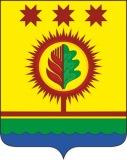 Об утверждении Положения об оплате труда работников единой дежурно – диспетчерской  службы Шумерлинского муниципального округа Администрация Шумерлинского муниципального округа  п о с т а н о в л я е т:          1.  Утвердить прилагаемое Положение об оплате труда работников единой дежурно-диспетчерской службы Шумерлинского муниципального округа.           2. Финансовое обеспечение расходов, связанных с реализацией настоящего постановления, осуществлять в пределах бюджетных ассигнований, предусмотренных в установленном порядке на содержание единой дежурно-диспетчерской службы Шумерлинского муниципального округа.         3. Признать утратившими силу:          постановление администрации Шумерлинского района от 01.12.2014 № 641 «Об утверждении Положения об оплате труда работников единой дежурно-диспетчерской службы Шумерлинского района»;         постановление администрации Шумерлинского района от 27.12.2017 № 682 «О внесении изменений в постановление администрации Шумерлинского района от 01.12.2014 № 641 «Об утверждении Положения об оплате труда работников единой дежурно-диспетчерской службы Шумерлинского района»;         постановление администрации Шумерлинского района от 17.10.2019 № 675 «О внесении изменения в постановление администрации Шумерлинского района от 01.12.2014 № 641 «Об утверждении Положения об оплате труда работников единой дежурно-диспетчерской службы Шумерлинского района»;         постановление администрации Шумерлинского района от 16.10.2020 № 548 «О внесении изменения в постановление администрации Шумерлинского района от 01.12.2014 № 641 «Об утверждении Положения об оплате труда работников единой дежурно-диспетчерской службы Шумерлинского района».         4. Контроль за выполнением настоящего постановления возложить на отдел организационно - контрольной и кадровой работы администрации Шумерлинского муниципального округа.       5. Настоящее постановление вступает в силу после его официального опубликования в издании «Вестник Шумерлинского района», распространяется на правоотношения, возникшие с 01 января 2022 года и подлежит размещению на официальном сайте Шумерлинского муниципального округа в сети «Интернет».Глава Шумерлинского муниципального округаЧувашской Республики                                                                                       Л.Г. Рафинов   Приложение к постановлению администрации Шумерлинского муниципального округаот  _________2022  № ___      ПОЛОЖЕНИЕОБ ОПЛАТЕ ТРУДА РАБОТНИКОВ ЕДИНОЙ ДЕЖУРНО-ДИСПЕТЧЕРСКОЙ СЛУЖБЫ ШУМЕРЛИНСКОГО МУНИЦИПАЛЬНОГО ОКРУГА1. Общие положения          1.1. Настоящее Положение об оплате труда работников единой дежурно-диспетчерской службы Шумерлинского муниципального округа (далее - Положение), устанавливает:- размеры окладов (должностных окладов), повышающих коэффициентов к окладам (должностным окладам) по профессиональным квалификационным группам и квалификационным уровням;- условия и размеры выплат компенсационного и стимулирующего характера в соответствии с перечнями видов выплат компенсационного и стимулирующего характера.         Месячная заработная плата работников единой дежурно-диспетчерской службы Шумерлинского муниципального округа (далее - работники), состоящая из вознаграждения за труд в зависимости от квалификации работника, сложности, количества, качества и условий выполняемой работы, компенсационных выплат (доплаты и надбавки компенсационного характера, в том числе за работу в условиях, отклоняющихся от нормальных и иные выплаты компенсационного характера) и стимулирующих выплат (повышающие коэффициенты к окладам, премии и иные поощрительные выплаты), не может быть менее минимального размера оплаты труда, установленного в соответствии с законодательством Российской Федерации.          Оплата труда работников, занятых по совместительству, а также на условиях неполного рабочего времени, или неполной рабочей недели, производится пропорционально отработанному времени. Определение размеров заработной платы по основной должности (профессии), а также по должности (профессии), занимаемой в порядке совместительства, производится раздельно по каждой из должностей.2. Порядок и условия оплаты труда работников          2.1. Размеры окладов (должностных окладов) работников и повышающих коэффициентов к окладам (должностным окладам) устанавливаются с учетом требований к профессиональной подготовке и уровню квалификации, которые необходимы для осуществления соответствующей профессиональной деятельности, на основе отнесения занимаемых ими должностей к профессиональным квалификационным группам, утвержденным приказом Министерства здравоохранения и социального развития Российской Федерации от 29.05.2008 № 247н "Об утверждении профессиональных квалификационных групп общеотраслевых должностей руководителей, специалистов и служащих" в следующих размерах:        Размер выплат по повышающему коэффициенту к окладу (должностному окладу) определяется путем умножения размера оклада (должностного оклада) работника на повышающий коэффициент.        Применение повышающего коэффициента к окладу (должностному окладу) не образует новый оклад и не учитывается при начислении стимулирующих и компенсационных выплат.         2.2. С учетом условий труда работникам устанавливаются выплаты компенсационного и стимулирующего характера, предусмотренные разделами 3 и 4 настоящего Положения.3. Порядок и условия установления выплаткомпенсационного характера           3.1. Работникам могут быть установлены следующие выплаты компенсационного характера:          доплата за совмещение профессий (должностей);          доплата за расширение зон обслуживания;          доплата за увеличение объема работы или исполнение обязанностей временно отсутствующего работника без освобождения от работы, определенной трудовым договором;          доплата за работу в ночное время.          3.2. Доплата за совмещение профессий (должностей) устанавливается работнику при совмещении им профессий (должностей). Размер доплаты и срок, на который она устанавливается, определяется по соглашению сторон трудового договора с учетом содержания и (или) объема дополнительной работы.         3.3. Доплата за расширение зон обслуживания устанавливается работнику при расширении зон обслуживания.          Размер доплаты и срок, на который она устанавливается, определяется по соглашению сторон трудового договора с учетом содержания и (или) объема дополнительной работы.         3.4. Доплата за увеличение объема работы или исполнение обязанностей временно отсутствующего работника без освобождения от работы, определенной трудовым договором, устанавливается работнику в случае увеличения установленного ему объема работы или возложения на него обязанностей временно отсутствующего работника без освобождения от работы, определенной трудовым договором.         Размер доплаты и срок, на который она устанавливается, определяется по соглашению сторон трудового договора с учетом содержания и (или) объема дополнительной работы.         3.5. Доплата за работу в ночное время производится работникам за каждый час работы в ночное время. Ночным считается время с 22 часов до 6 часов.         Рекомендуемый размер доплаты - 40 процентов части оклада (должностного оклада) за час работы работника.         Расчет части оклада за час работы определяется путем деления оклада (должностного оклада) работника на среднемесячное количество рабочих часов в соответствующем календарном году.4. Порядок и условия осуществления выплатстимулирующего характера         4.1. В целях поощрения работников за выполненную работу возможно установление следующих выплат стимулирующего характера:         выплаты за интенсивность и высокие результаты работы;         премия по итогам работы за квартал, год.         Размеры стимулирующих выплат могут определяться как в процентах к окладу (должностному окладу) работника, так и в абсолютном размере.           При определении размера стимулирующих выплат в процентном соотношении под окладом (должностным окладом) работника понимается оклад (должностной оклад) работника без учета повышающего коэффициента к окладу (должностному окладу).           4.2. Ежемесячная надбавка за интенсивность устанавливается в следующих рекомендуемых размерах:           Дежурному  диспетчеру - 50 процентов;           Старшему диспетчеру - 60 процентов.           4.3. Премирование по итогам работы за квартал - до 25 процентов оклада (должностного оклада) без учета повышающего коэффициента. Премирование осуществляется в пределах лимитов бюджетных обязательств на оплату труда работников.           Размер премии может определяться как в процентах к окладу (должностному окладу) работника, так и в абсолютном размере. Начисление может производиться ежемесячно в размере до 8,33 процента или один раз в квартал в размере до 25 процентов.          При определении размера премии по итогам работы за квартал учитывается:          высокая исполнительская дисциплина и компетентность в принятии решений;          успешное и добросовестное исполнение работником своих обязанностей в соответствующем периоде;          выполнение порученной работы, связанной с обеспечением рабочего процесса;          участие в выполнении особо важных работ и мероприятий.          Премия не выплачивается, либо ее размер может снижаться в случаях:          применения к работнику мер дисциплинарного взыскания (замечание, выговор);          нарушения трудовой или производственной дисциплины;          нарушение правил внутреннего распорядка, техники безопасности и противопожарной защиты, грубое нарушение требований охраны труда, производственной санитарии;          невыполнение приказов и распоряжений руководства и других организационно-распорядительных документов;          прогул, появление на работе в нетрезвом состоянии, распитие спиртных напитков в рабочее время;          утрата, повреждение и причинение ущерба имуществу учреждения или иное причинение ущерба виновными действиями работника.5. Другие вопросы оплаты труда           5.1. В пределах лимитов бюджетных обязательств на оплату труда работников им может быть оказана материальная помощь на основании личного заявления работника по решению главы Шумерлинского муниципального округа.           При наличии экономии по фонду оплаты труда по решению  главы Шумерлинского муниципального округа работнику может быть оказана материальная помощь в следующих случаях:          в связи с юбилейной датой работника (50 лет, 55 лет, 60 лет, 65 лет), - в размере до одного оклада;          при наступлении непредвиденных событий (несчастный случай, пожар, кража и др.), требующих значительных затрат денежных средств, подтвержденных соответствующими документами, - в размере до двух окладов;         смерти близких родственников, подтвержденной соответствующими документами, - в размере до двух окладов.         В случае смерти работника материальная помощь выплачивается членам его семьи.         5.2. При предоставлении ежегодного оплачиваемого отпуска работнику производится единовременная выплата в размере двух должностных окладов без учета повышающих коэффициентов.        5.3. Единовременная выплата к отпуску производится работнику один раз в год по его заявлению и оформляется распоряжением администрации Шумерлинского муниципального округа одновременно с выплатой денежного содержания за период отпуска. В случаях  использования работником отпуска по частям ее выплата производится по заявлению  работника  при использовании любой части отпуска.       5.4. В случае если работник  не использовал в течение года своего права на отпуск, данная единовременная выплата производится в конце года по распоряжению администрации Шумерлинского муниципального округа.ЧĂĂВАШ  РЕСПУБЛИКИЧУВАШСКАЯ РЕСПУБЛИКАÇĚМĚРЛЕ МУНИЦИПАЛЛĂОКРУГĔНАДМИНИСТРАЦИЙĚЙЫШĂНУ___.___.2022 ___ №Çěмěрле хулиАДМИНИСТРАЦИЯШУМЕРЛИНСКОГО МУНИЦИПАЛЬНОГО ОКРУГАПОСТАНОВЛЕНИЕ___.___.2022 № ___г. ШумерляПрофессиональные квалификационные группыРазмер оклада (должностного оклада), рублейРазмер повышающего коэффициентаОбщеотраслевые должности служащих второго уровня38441 квалификационный уровень:Дежурный диспетчер1,2Старший диспетчер1,4